Friends of Coopers Crossing School Society Minutes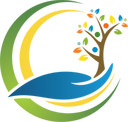 October 11, 2023Meeting started at 7:48 pmPresent:Jennifer Cudmore                              Tiffany KoppKara McCrae                                      Dean BoucherKiran Dhaliwal                                    Megan El SogheirDiana Logan                                       Kristin BeaudoinJonathan Klinger                                 Shauna SargentAmanda Baldwin-Quorum achieved1) Review of September meeting minutes.Motion: Motion made by Dean Boucher to pass the September 2023 meeting minutes.Seconded by Jennifer CudmoreMotion voted on.  All in favour.  Motion passed.2) Proposals and Voting – Dean BoucherMotion: Dean Boucher motions to increase field trip funding from $1,000.00 per grade team to $1500.00 per grade team.  This will amount to a total of $9,000.00 for field trips this school year.Seconded by Megan El Sogheir.Motion voted on.  All in favour.  Motion passed.Motion: Dean Boucher motions to add Shauna Sargent and Amanda Baldwin as members of CCS Society.Seconded by Megan El Sogheir.Motion voted on.  All in favour.  Motion passed.3) Fundraising Update –-Jennifer Cudmore presented information on AGLC Bingo licencing.a) Volunteer Staffing – must be filled by volunteers who are members of the charity.  This includes the following positions: bingo chairperson, paymaster, special controller.b) The following positions can be filled with paid staff from AGLC or volunteers: bookkeeper, assistant hall advisor, seller/checker, bingo coordinator, pull ticket manager, pull ticket sellers.-We must have a total of 7 volunteers or 9 volunteers if we do not use paid staff.Motion: Dean Boucher motions to add a 50/50 draw for the dance.Seconded by Megan El Sogheir.  Motion voted on.  All in favour.  Motion passed.-Purdy’s fundraiser schedule for November 1-22, 2023.  Pick up date December 6, 2023.-First Aid Kits – open ended fundraiser.  We can run this one throughout the year.  Pick up first week of May 2024.-Coco Brooks – not scheduled yet.-Update that Jennifer Chen’s FINS program has been approved by Bow Habitat.4) Grant Application – Jennifer CudmoreCommunity Facility Enhancement Program (CFEP)-CFEP is an Alberta government grant.  It was originally used to help to build CCS playground.-CFEP responds to local facility enhancement needs and works in partnership with eligible non-profit organizations to assist communities with acquisition, construction, upgrades, or redevelopment of public use community facilities.-Small funding stream: up to $125,000.00.  This must be used within 18 months.  Can apply for an extension to this timeline.  -Large funding stream: $125,001.00 - $1,000,000.00.  This must be used within 30 months.-Can submit one application for a capital project per year.-Can apply if in good standing under the Societies Act of Alberta.-A facility can only receive one capital grant in a Government of Alberta fiscal year.  (April – March).-CFEP funding only approved if the applicant could contribute an amount equal or exceeding CFEP grant request.  This can be in the form of cash or donated labour, equipment, or materials. The following is the value of donated resources:	-Unskilled labour: $20.00/hour	-Skilled labour: $35.00/hour	-Heavy equipment: $70.00/hour-The review and decision-making process generally takes 5 – 6 months.-An email was sent to Coopers residents association, Westmark, McKee homes, and Rockyview Cooperators Insurance to request donations towards the CCS Playground resurfacing.  Have only heard back from Coopers residents’ association currently.  They will take it to their next meeting.-Unfortunately, we missed the deadline on the Nickle family grant application.  The deadline was September 30. 2023.-Jennifer Cudmore also suggested that Society consider one piece of the inclusive playground project at a time.  Perhaps we could focus on adding a We Go Round that is inclusive?  This would be a much smaller project to start with and would require far less funding.Meeting adjourned at 8:15 pm. Next meeting November 14, 2023 at 7:00 pm